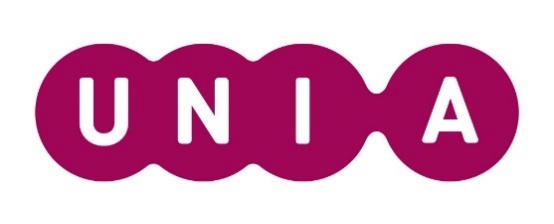 Candidature interne pour le poste de  (h/f/x)Contrat à durée déterminée de 1 anRéf. 2024 21 eDiv FR DONNEES PERSONNELLESMadame / Monsieur / X :Nom :Prénom :Rue et n° :Code postale et localité :Téléphone :GSM :E-mail : Année de naissance :	(cette information est utilisée de manière confidentielle par le service RH ? uniquement comme élément de mesure de la diversité dans la politique de recrutement).☐ Je souhaite bénéficier d’aménagements raisonnables durant la procédure de sélection en raison d’un handicap. Dans le cas où vous êtes sélectionné·e pour passer aux étapes suivantes de la procédure, une personne du Service du RH vous contactera.Les candidatures doivent nous parvenir le plus rapidement possible.Veuillez renvoyer le formulaire complété par email à : hr@unia.beRenseignements :Sur le contrat et les conditions de travail : , HR Partner - HR@unia.be Sur le contenu de la fonction : Didier Boone, Chef du service Prévention -  didier.boone@unia.be tél. 02/212.30.50CURRICULUM VITAEDIPLOMESCommencez par le diplôme le plus récent.FORMATIONSCommencez par la formation la plus récente. - mentionnez uniquement les formations pertinentes pour cette fonctionEXPERIENCES PROFESSIONNELLESDe la plus récente à la plus ancienne – ajouter des cases si nécessaireEmployeur :Secteur : De – à :Missions : Aspects pertinents en relation avec cette fonction : Employeur :Secteur : De – à :Missions :Aspects pertinents en relation avec cette fonction :Employeur :Secteur :De – à :Missions : Aspects pertinents en relation avec cette fonctionCOMPETENCESIndiquez quelle connaissance / expérience vous avez dans les domaines suivants :0 = pas de connaissance / expérience1 = connaissance / expérience sommaire2 = uniquement une connaissance théorique / expérience limitée3 = connaissance courante /peu d’expérience4 = assez bonne connaissance / expérience5 = très bonne connaissance / expérienceCONNAISSANCE DES LANGUESVeuillez indiquer votre niveau (A1, A2, B1, B2, C1, C2) – informations sur les niveauxAUTRES COMPETENCES et/ou EXPERIENCESSouhaitez-vous nous communiquer d’autres compétences et/ou expériences (p.ex. hobbies, bénévolat…) qui sont pertinentes pour cette fonction ?MOTIVATIONPourquoi vous portez-vous candidat·e à cette fonction ?De - àÉtablissement scolaireNiveau (licence -master, graduat -bac…)Orientation - spécialisationPériodeDescriptionAuto-évaluationDécrivez le plus concrètement possible / PrécisezExpérience professionnelle en matière de web-communication et web-analyse Maîtrise des outils informatiques communs (MS office) mais aussi de CMSFamiliarisé·e aux normes du langage web Atouts supplémentaires :- Connaissance de Moodle et de Google Analytics 4- Expérience de travail avec HTML et CSS- Connaissance en accessibilité des softwares pour des personnes en situation de handicap- Bonne compréhension de la création de l’expérience utilisateur et des tests de sites webVous vous intéressez à la diversité, à l'égalité des chances et à la lutte contre la discrimination et partagez les valeurs défendues par UniaLanguesComprendreLireParlerÉcrireFrançaisNéerlandaisAnglaisAllemandLangue de signesAutre